Opis Przedmiotu ZamówieniaRozszerzenie funkcjonalności sieci dystrybucyjnej systemu LMDS  poprzez :
- zwiększenie zasięgów sieci LMDS pozwalających na pokrycie wysokowydajną siecią radiową obszarów gminy, na których instalowane będą nowe elementy i urządzenia ITS, co nastąpi poprzez doposażenie istniejących już stacji bazowych, na których nie ma zainstalowanego systemu LMDS. 
- zwiększenie przepustowości sieci LMDS, pozwalającej na transmisję obrazu live oraz archiwalnego z wszystkich nowo dodawanych do systemu kamer o wysokiej rozdzielczości do Data Center.
- zwiększenie niezawodności sieci dystrybucyjnej LMDS  poprzez rekonfigurację redundancji systemu LMDS z postaci oznaczanej jako 1+1 active - passive do redundancji  2 + 0 active - active; - Instalację aktywnego systemu odgromowego chroniącego skutecznie w aktywnej strefie urządzenia zainstalowane na stacjach bazowych  W tym celu należy :- Wykonać projekt radiowy wraz z planowaniem radiowym oraz optymalizacją sieci radiowej- Wykonać dostawy  wraz z pracami instalacyjno-montażowymi - Wykonać dokumentację powykonawcząKlasyfikacja przedmiotu zamówienia według Wspólnego Słownika Zamówień Publicznych:CPV 32510000-1 - Bezprzewodowy system telekomunikacyjnyCPV 45314000-1 – Instalowanie urządzeń telekomunikacyjnychCPV 45311000-0 – Roboty w zakresie okablowania oraz instalacji elektrycznych Szczegółowy Opis ZamówieniaProjekt radiowy- Projekt radiowy powinien być wykonany na podstawie planowania radiowego i projektu optymalizacji sieci wykonanych  w środowisku programowym ATDI ICS Telecom Designer lub oprogramowaniu równoważnym pod względem efektywności i dokładności tak, aby w obydwu przypadkach planowanie radiowe można było  zaimportować do oprogramowania ATDI ICS Telecom, będącego w posiadaniu Zamawiającego.W planowaniu radiowym należy uwzględnić istniejące jednostki abonenckie LMDS oraz przewidziane do uruchomienia w ramach Projektu Transportowego.Projekt radiowy musi być uzgodniony i zatwierdzony przez Biuro Obsługi informatycznej i Telekomunikacyjnej Urzędu Miasta Rzeszowa.- Planowanie radioweZamawiający udostępni Wykonawcy następujące zasoby zgodne z posiadanym środowiskiem do planowania radiowego, które należy zaktualizować wg. aktualnego stanu co najmniej na dzień 1 stycznia 2017 r.   a następnie przekazać zamawiającemu wraz z kompletnym planowaniem radiowym :- numeryczny model terenu dane odnośnie wysokości poziomu terenu- warstwa budynków : dane odnośnie wysokości i rozmieszczenia budynków- warstwa graficzna : ortofotomapa- warstwa Clutter w formacie pliku zawierającego dane odnośnie wysokości i rozmieszczenia budynków, roślinności, oraz parametrów innych obszarów mających wpływ na propagacje fal radiowych. Wymagana dokładność odnośnie wysokości to nie więcej jak 10 cm.Wymagana rozdzielczość to 1pixel <= 1 m.Wraz z planowaniem radiowym należy dostarczyć stacje roboczą o parametrach nie gorszych niż :
- komputer typu notebook z ekranem od 15 do 16 cali; waga do 2.2 kg; ekran dotykowy rozdzielczosc min 3000 x 2000; pamięć RAM DDR 4 - 32 GB; dysk ssd 1 TB; wbudowana karta grafiki min 4 GB RAM; 2 porty usb 3,0; 1 port usb-C thunderbolt; 1 port HDMI; czytnik kart sd z karta 256 GB;  kamera hd; klawiatura podświetlana; mysz bluetooth z moźliwością ładowania akumulatora poprzez USB; karta wifi 802.11 ac; bluetooth 4.1; stacja dokująca z połączeniem thunderbolt umożliwiająca podłączenie 2 monitorów zewnętrznych; 2 x monitor uhd 30 cali + ramie; dedykowana torba lub plecak;
- system operacyjny Windows 10 Profesional lub równoważny – rozumiany jako właściwy pod względem funkcjonalnym oraz obsługi interfejsu użytkownika zamiennik umożliwiający zgodne z przeznaczeniem użytkowanie komputera w systemie narad webowych oraz sieci teleinformatycznej  zamawiającego. Posiadający: graficzny interfejs użytkownika, darmową aktualizację w języku polskim i możliwość dokonywania poprawek systemu z podanej strony www przez Internet oraz przez centralny system zdalnej aktualizacji. Dostarczone oprogramowanie musi być zainstalowane i aktywowane;
- Oprogramowanie MS Office 2016 Professional - lub równoważny – rozumiany jako właściwy pod względem funkcjonalnym oraz obsługi interfejsu użytkownika zamiennik umożliwiający zgodne z przeznaczeniem użytkowanie komputera w sieci teleinformatycznej zamawiającego.
- modem lte o parametrach nie gorszych niż : (ekran dotykowy pojemnościowy o przekątnej minimum 5,7 cala ( gęstości pixeli  nie mniejszej niż 500 ppi (pixel per inch); Procesor : 8-rdzeniowy ; pamięć RAM 4GB; Pamięć wewnętrzna minimum 64 GB  ; Wbudowana kamera główna minimum 12 Mpix ; Wbudowana Kamera Przednia 5 mpix  ; Wbudowany moduł WI-FI 802.11 802.11 a/ac/b/g/n ; Wbudowany moduł Bluetooth 4.2; Wbudowany moduł GPS ; Wbudowana bateria o pojemności minimum 3300 mAh, obudowa IP 68)
- Macierz dyskowa o parametrach nie gorszych niż : Obudowa typ rack max 2U; zasilanie redundantne minimum 2 zasilacze; 32 GB pamięci RAM; 2 dyski cache ssd minimum 500 GB każdy; 12 dysków enterprise 8TB SAS 12 GB/s każdy; porty sieciowe 2x10 GBE SFP+ z wkładkami i kablami o dł. min 5 m zakończonymi wtykiem sfp+, 2 porty 1GBE RJ45; zarządzanie przez www w języku polskim, wbudowany serwer CIFS,NAS,FTP;- Optymalizacja sieci W uzgodnieniu z Biurem Obsługi informatycznej i Telekomunikacyjnej Urzędu Miasta Rzeszowa należy wykonać projekt optymalizacji sieci radiowej uwzględniający :- zwiększenie wydajności sieci,- zwiększenie niezawodności sieci,- dobór dystrybucji częstotliwości pod kątem jak najmniejszych interferencji,- dobór ustawień anten (moc, pochylenie, azymut)- zmniejszenie kosztów dzierżawy częstotliwości radiowych.Wykonawca w ramach projektu radiowego przygotuje wnioski do Urzędu komunikacji Elektronicznej dotyczące wymaganych pozwoleń radiowych.Specyfikacja DostawSystem LMDSStacja Bazowa LMDS - 19 sztuk Należy dostarczyć 19 kompletnych stacji bazowych systemu LMDS wraz oprogramowaniem do kompleksowego zarządzania dostarczonym system LMDS zgodnie z wytycznymi  FCAPS wg ITU-TKażda stacja bazowa musi składać się przynajmniej z 4- rech sektorów z antenami 90 stopni oraz kontrolera stacji bazowej i posiadać parametry nie gorsze niż : Sektory stacji bazowej o parametrach nie gorszych niż ::Zgodność ze specyfikacją ITU-R F.748-4 Annex 1 & CEPT ERC 13.02EPraca w Paśmie 24.549 – 25.445GHz / 25.557 – 26.453GHzPraca w kanałach o szerokości 14,28,56  MHzopóźnienie nie większe niż 5 ms  RTT PINGPraca z modulacjami co najmniej QPSK, 16QAM, 64QAM i 256 QAMPrzepływności jednego sektora stacji bazowej na porcie Ethernet min 600 Mbps przy najlepszej modulacji dla kanału 56 MHz, zamawiający dopuszcza dostawę rozwiązania które wykorzystuje do tego 1 sektor radiowy lub więcej niż 1 sektor z wykorzystaniem techniki load balancing o ile rozwiązanie to będzie przezroczyste dla użytkownika oraz w dostawca zaprojektuje system tak by zmieścić się w rezerwacji częstotliwości Zamawiającego.Styk GbE światłowodowy z pachkordem światłowodowym zewnętrznym umożliwiającym podłączenie do kontrolera stacji bazowejObsługa  protokołów  802.1Q (VLAN tagging) , 802.1p ( Class of Service), 802.1ad (QinQ)Obsługa co najmniej 50 terminali w sektorze.Antena sektorowa 90 stopni. o zysku nie mniejszym niż 17 dBiWykonanie outdoor odporne na warunki atmosferyczne zewnętrzneZasilanie -48VDCZabezpieczenia odgromowe wg specyfikacji zalecanej przez producenta - Kontroler stacji Bazowej o parametrach nie gorszych niż :2 porty sfp+ z wkładkami 10G umożliwiającymi podłączenie do dostarczanych ruterów10 portów sfp z wkładkami 1Gmożliwość pracy w trybie protekcji 1+1 oraz 2+0możliwość podłączenia 8 sektorów LMDSzasilanie - 48 VDCSystem LMDS musi pracować w jednym wykonaniu sprzętowym dla kanałów minimum od 1 do 15 wg planu aranżacji kanałów 26B28.Ruter - 19 sztuk o parametrach nie gorszych niż :•	Minimum 5 portów SFP+ ( 2 porty obsadzone wkładkami 10G, 3 porty z kablami miedzianymi o dł. 3m zakończone końcówką SFP+ )•	redundantne zasilanie.•	funkcjonalność routera warstwy 3.•	obsługa IPv4 oraz IPv6•	Wydajność routera  1.000.000  pps (z założonymi minimum 25 regułami Firewall w trybie router)•	VLAN – obsługa sieci wirtualnej LAN IEEE 802.11q w połączeniach Ethernet i WLAN; wielokrotne sieci VLAN; mostkowanie VLAN•	wsparcie dla conajmniej 16 VLAN’ów 802.11q•	statyczny routing pomiędzy VLAN’ami•	funkcja bridge pomiędzy VLAN’ami•	obsługa MPLS/VPLS•	Server i klient DHCP•	baza danych do 1024 adresów MAC autoryzowanych kart sieciowych•	klient RADIUS do zewnętrznej autoryzacji kart sieciowych•	Możliwość sterowania pasmem w zależności od rodzaju usługi, dla poszczególnych Mac adresów •	Wbudowany Firewall z możliwością przekierowywania portów•	Wbudowany serwer NAT•	Firewall i NAT – filtrowanie pakietów, protokół filtrowania P2P, translacja adresów źródła i przeznaczenia (NAT),klasyfikacja wg: źródła MAC, adresów IP, protokołów, protokołów, portów, interfejsów, wewnętrznych znaczników, zawartości, oznaczania częstotliwości. •	Rutowanie – rutowanie statyczne, rutowanie równokosztowe wielościeżkowe, rutowanie wg strategii (klasyfikacja wg adresu źródła i przeznaczenia i/lub znaczników zapory ogniowej), RIP v1/v2, OSPF v2, BGP v4. •	Zarządzanie szybkością transmisji – na adres IP / protokół / podsieć / port / znacznik zapory ogniowej; HTB, PCQ, RED, SFQ, kolejka ograniczana bajtowo, kolejka ograniczana pakietowo; limit hierarchiczny, CIR, MIR, dynamiczne dostosowanie prędkości dla klienta (PCQ). •	Protokoły tunelowania Point–to–Point – koncentratory dostępu i klientów PPTP, PPPoE i L2TP; protokoły identyfikacji PAP, CHAP, MSCHAP v1 i MSCHAP v2; identyfikacja i zliczanie RADIUS; kodowanie MPPE; kompresja dla PPPoE; ograniczanie prędkości; PPPoE dial on demand •	Tunele proste – tunele IPIP, EoIP (Ethernet over IP) •	IPsec – protokoły bezpieczeństwa IP, AH i ESP; grupy Diffie–Hellman 1, 2, 3; algorytmy mieszania MD5 i SHA1; algorytmy kodowania DES, 3DES, AES–128, AES–192, AES–256; •	DHCP – serwer DHCP na interfejs; DHCP relay; klient DHCP; wielosieciowość DHCP; statyczna i dynamiczna dzierżawa DHCP •	NTP – serwer i klient Network Time Protocol; synchronizacja z systemem GPS •	Monitorowanie/zliczanie – zliczanie ruchu IP, logowanie firewall •	Narzędzia – ping; traceroute; test pasma; ping flood; telnet; SSH; szperacz pakietów •	Most – Spanning Tree Protocol ; Rapid Spanning Tree Protocol ; interfejsy wielomostowe; bridge firewalling •	VLAN – obsługa sieci wirtualnej LAN IEEE 802.11q w połączeniach Ethernet i WLAN; wielokrotne sieci VLAN; mostkowanie VLAN •	Wymagane metody konfiguracji :konfiguracja i monitorowanie w czasie rzeczywistym ; wielokrotne połączenia •	możliwość uruchamiania skryptów w czasie rzeczywistym, okresowo lub w przypadku wystąpienia określonych zdarzeń; wszystkie polecenie linii poleceń można uruchamiać w skryptach •	telnet – serwer telnet•	SSH – serwer SSH (bezpieczna powłoka) •	Funkcja Watchdog•	Interfejs graficzny konfiguracji zdalnej •	Możliwość zdalnej wymiany firmwareStacja serwisowa - 2 sztuki o parametrach nie gorszych niż :- wbudowana lub dołączana klawiatura z podświetleniem; bateria 4ro komorowa; waga do 1.5 kg; wbudowany Bluetooth 4.0; mysz Bluetooth z możliwością ładowania przez port usb; dołączony dedykowany rysik; wbudowana kamera przednia HD;  wbudowany mikrofon; wbudowana karta WIFI AGN; 
minimum 1 port USB 3.0; minimum 1 port USB C; ekran dotykowy minimum 14’’ ; 16 GB RAM; dysk SSD 1 TB; dołączany moduł ethernet RJ45; dołączony moduł WWAN 3G/LTE; procesor 2 rdzeniowy (4-wątki) o wydajności mierzonej testem wg. strony  www.cpubenchmark.net, równoważnej lub lepszej wynikowi 5800 punktów – wynik testu opublikowany na stronie www.cpubenchmark.net; dedykowana torba lub plecak; 
-system operacyjny Windows 10 Profesional lub równoważny – rozumiany jako właściwy pod względem funkcjonalnym oraz obsługi interfejsu użytkownika zamiennik umożliwiający zgodne z przeznaczeniem użytkowanie komputera w systemie narad webowych oraz sieci teleinformatycznej  zamawiającego. Posiadający: graficzny interfejs użytkownika, darmową aktualizację w języku polskim i możliwość dokonywania poprawek systemu z podanej strony www przez Internet oraz przez centralny system zdalnej aktualizacji. Dostarczone oprogramowanie musi być zainstalowane i aktywowane;  
-Oprogramowanie MS Office 2016 Professional - lub równoważny – rozumiany jako właściwy pod względem funkcjonalnym oraz obsługi interfejsu użytkownika zamiennik umożliwiający zgodne z przeznaczeniem użytkowanie komputera w sieci teleinformatycznej zamawiającego.Platforma inspekcji mobilnej - 2 sztuki o parametrach nie gorszych niż :zdalnie sterowane urządzenie latające z kamerą o parametrach nie gorszych niż :
- waga < 2.5 kg ( możliwość startu przy wadze całkowitej co najmniej 3.5 kg)
- modułowa budowa umożliwiająca montaż/demontaż dodatkowych podzespołów i modułów
- system napędowy minimum 4 bez szczotkowe silniki z regulatorami i śmigłami
- temperatura pracy: -10°C to 40°C- moduł kontrolera lotu zintegrowany z modułem transmisji wideo HD; dostępne  SDK- port komunikacji typu CAN- moduł GPS/GLONASS- bateria o pojemnści min 5000 mAh – 6 sztuk; możliwość instalacji do 2 sztuk baterii jednocześnie)- moduł czujnika wykrywania przeszkód w kilku kierunkach- Gimbal ze stabilizacją 3 osiową 
- kamera o parametrach nie gorszych niż : sensor cmos 1/2.8 cala; 30 x optyczny zoom; waga max 600g;- moduł zdalnego sterownaia : praca w paśmie 2.4 GHz o zasiegu do 3 km ; wbudowana bateria oraz dołączony zasilacz; wbudowany port USB oraz mini Hdmi; wbudowany uchwyt na urządzenie mobilne ( należy dostarczyć urządzenie mobilne o parametrach nie gorszych niż : ekran dotykowy pojemnościowy o przekątnej minimum 9 cali ( gęstości pixeli  nie mniejszej niż 260 ppi (pixel per inch); procesor 64 bit;   ; Wbudowana kamera główna minimum 12 Mpix f/2.2 ; Wbudowana Kamera Przednia 5 mpix   ; Wbudowany moduł WI-FI 802.11 802.11 a/ac/b/g/n ; Wbudowany moduł Bluetooth 4.1; Wbudowany moduł GPS ; Wbudowany moduł LTE; Wbudowana bateria pozwalająca na około 10 godzin pracy, aplikacja do podglądu live minimum 720p z kamery oraz wyświetlania w trybie rzeczywistym parametrów lotu w tym statusu baterii, wysokości.Dostarczany system LMDS nie może zaliczać się do grupy urządzeń mogących zawsze znacząco oddziaływać na środowisko ani do grupy przedsięwzięć mogących potencjalnie znacząco oddziaływać na środowisko, wg  rozporządzenia Rady Ministrów z dnia 9 listopada 2010 r. w sprawie przedsięwzięć mogących znacząco oddziaływać na środowisko.Równoważna moc promieniowania izotropowego wyznaczona dla pojedynczej anteny  LMDS  nie może być większa niż 15 W, a odległość od miejsc dostępnych dla ludności musi być większa niż 5 metrów.Aktywny system odgromowy - 19 sztukKompletne urządzenie aktywnego systemu odgromowego o parametrach nie gorszych niż :Urządzenie musi zapewniać kompleksową ochronę wszystkich elementów sieci w instalowanej lokalizacji, przed wyładowaniami atmosferycznymi.działanie urządzenia nie może być zależne od panujących warunków atmosferycznych lub być zasilane z jakiegokolwiek źródła prądu,zastosowane urządzenie musi posiadać ostrze zapewniające ciągłość elektryczną całego systemu odgromowego,zwalnianie ulotu przez urządzenie musi następować w sposób kontrolowany,zastosowane urządzenia muszą posiadać bezwzględnie certyfikat potwierdzający badanie w warunkach laboratoryjnych i naturalnych polach badawczych, być poddawane bezpośrednim wyładowaniom atmosferycznym,zastosowane urządzenia i materiały muszą posiadać deklarację zgodności producenta,urządzenie musi być wyposażone w liczniki impaktów,urządzenie musi zawierać wymagany do montażu, uruchomienia i poprawnego działania  osprzęt (aktywny i pasywny) .głowica musi zapewnić wielokrotny odbiór wyładowania atmosferycznego,promień ochrony zastosowanej głowicy ma być nie mniejszy niż: Rp=75,zastosowane urządzenie musi spełniać wymagania normy NFC 17 102.w okresie gwarancji wykonawca zobowiązany jest nieodpłatnie do przeprowadzenia 2 wizyt serwisowych rocznie wraz z wykonaniem pomiarów kontrolnych, zakończonych protokołem z podpisem certyfikowanego serwisanta Zakres prac instalacyjno - montażowych :Przed przystąpieniem do prac instalacyjnych należy opracować instalacyjne projekty wykonawcze.Wszystkie dostarczane elementy należy zainstalować, podłączyć, uruchomić i skonfigurować do pracy w istniejącej sieci miejskiej zgodnie z opracowanymi i zatwierdzonymi projektami.Lokalizacje Istniejących Stacji Bazowych na których należy przewidzieć przeprowadzenie prac instalacyjno montażowychLokalizacje Istniejących Stacji Bazowych - mapa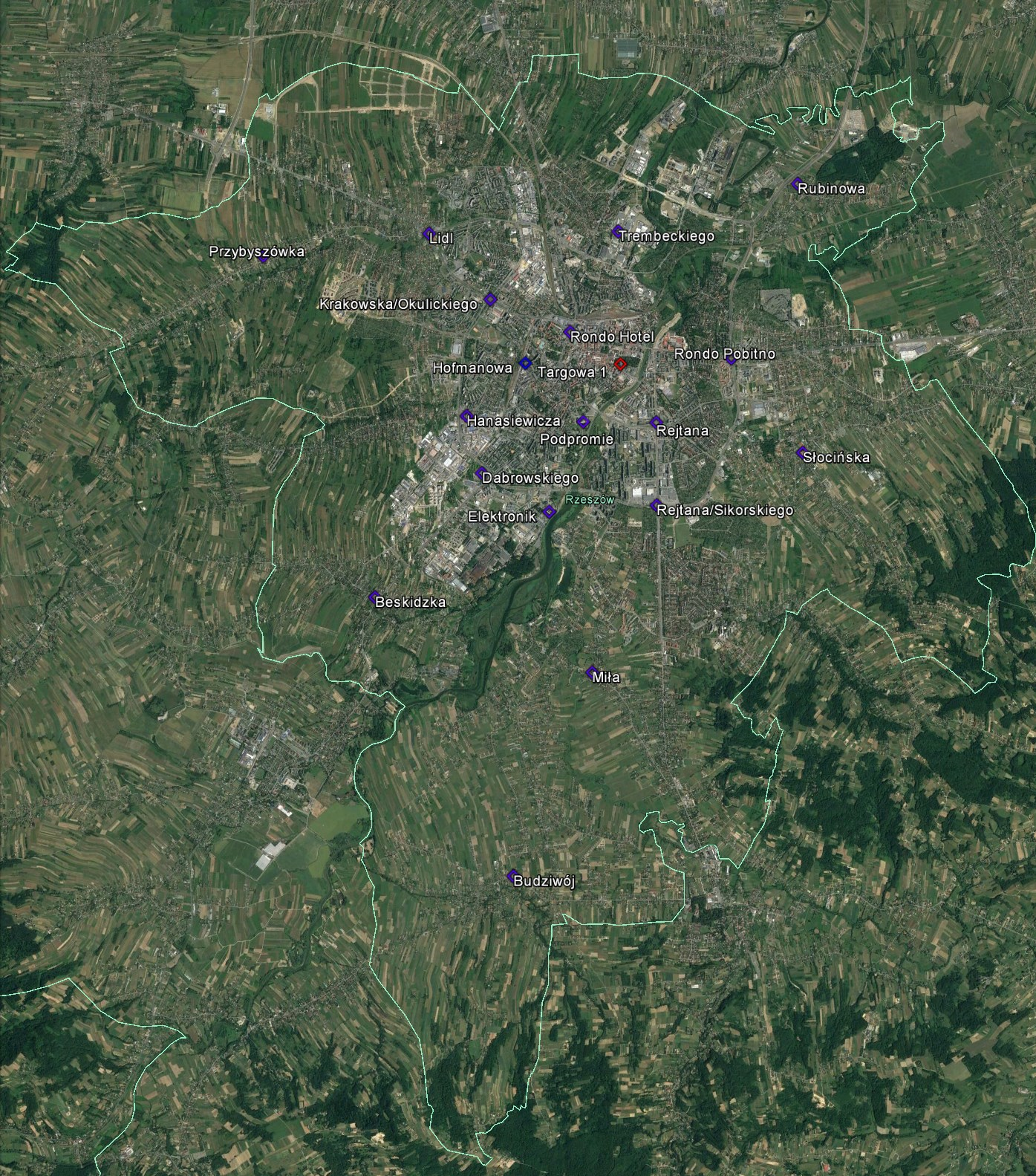 Do wykonania instalacji mają być stosowane wyroby producentów krajowych i zagranicznych posiadających certyfikaty i spełniające stosowne normy w krajach Unii Europejskiej.
Instalacja  działająca na zewnątrz ma być wykonana  z przewodów  miedzianych, zaciski, uchwyty, złącza  oraz elementy instalacji powinny być wykonane ze stali nierdzewnej.Pomiary i uruchomienie aktywnej instalacji odgromowejbadanie sprawności instalacji należy wykonać zgodnie z  obowiązującymi w tym zakresie przepisami,pomiary muszą być wykonane przez osoby posiadające odpowiednie uprawnienia,protokół pomiarów musi być potwierdzony przez osobę sprawdzającą z odpowiednimi uprawnieniami,wymagana wartość rezystancji uziemienia Z<9,w instalacji systemu odgromowego konieczne jest zachowanie ciągłości,przewodu odprowadzającego prąd piorunowy i skuteczne uziemienie urządzenia Z<9.Dokumentacja powykonawczaDokumentacja powykonawcza powinna zostać sporządzona i przekazana Zamawiającemu wraz z prawami autorskimi w co najmniej 2 egzemplarzach drukowanych, elektronicznych oraz powinna zawierać edytowalną wersje elektroniczną w formatach zgodnych z MS OFFICE 2016 oraz COREL DRAW, w przypadku zastosowania innych formatów należy również zapewnić oprogramowanie, które umożliwi Zamawiającemu  edycję dostarczonej dokumentacji.Warunki wykonania i odbioru dostaw :Wszystkie elementy dostaw należy :- dostarczyć- zainstalować - uruchomić i skonfigurować  do prawidłowego działania w sieci miejskiej- zapewnić szkolenia wskazanych przez zamawiającego osób (minimum 2 osoby) do obsługi dostarczonych elementów. Szkolenia muszą być przeprowadzone przed lub w trakcie wykonania dostaw i muszą być autoryzowane przez producenta dostarczanego sprzętu lub oprogramowania oraz zakończyć się wystawieniem stosownego dokumentu/certyfikatu potwierdzającego odbycie szkolenia. Szkolenia muszą zapewnić odpowiedni poziom wiedzy tak aby przeszkolone osoby mogły, w dowolny sposób, zgodny z dokumentacją dostarczona przez producentów urządzeń lub oprogramowania, dokonywać potrzebnych Zamawiającemu zmian konfiguracyjnych bez utraty gwarancji.Wraz z dostawą urządzeń i oprogramowania Wykonawca zapewni Zamawiającemu bezpośredni dostęp do pomocy technicznej producenta lub autoryzowanego dystrybutora ( jeśli producent nie świadczy tego typu usług) oraz bezpośredni dostęp od producenta lub autoryzowanego dystrybutora ( jeśli producent nie świadczy tego typu usług) do uaktualnienia ( upgrade i update ) oprogramowania ( w tym oprogramowania układowego dla urządzeń) przez okres gwarancji.LpNazwaAdresTYP Węzłanr obrebunr dzialki1BTS.EnergetykDąbrowskiego 66Abudynek 207     1883/42BTS.BudziwojBudziwojska 194budynek 225455 3BTS.HalaSportowaPodpromie 10budynek 2071475/29 4BTS.ElektronikHetmańska 120budynek 2071765/4 5BTS.KrakowskaRondo Krakowska – Okulickiegosłup 213725/28 6BTS.LidlSkrzyżowanie Al. Wyzwolenia – Krakowskasłup 215415/3 7BTS.PobitnoRondo Pobitnosłup 2083/28 8BTS.SlocinskaSłocińska 4Budynek 221854/4 9BTS.RejtanaRondo Rejtana - Kopistosłup 2084/14 10BTS.RondoHotelRondo Dmowskiegosłup 207566/18 11BTS.SikorskiegoRondo Sikorskiego-Armii Krajowejsłup 2084/13 12BTS.RubinowaRubinowa 4budynek 220343/15 13BTS.TrembeckiegoTrembeckiego 3budynek 2162433/2 14BTS.DebickaDębicka 288budynek 2221480 15BTS.HofmanowaHoffmanowa 23budynek 2071234/22 16BTS.TargowaTargowa 1budynek 2071069/1 17BTS.HanasiewiczaHanasiewicza 18abudynek 2121858 18BTS.BeskidzkaBeskidzka 5budynek 2231151 19BTS.MilaMiła 58budynek 22486/3 